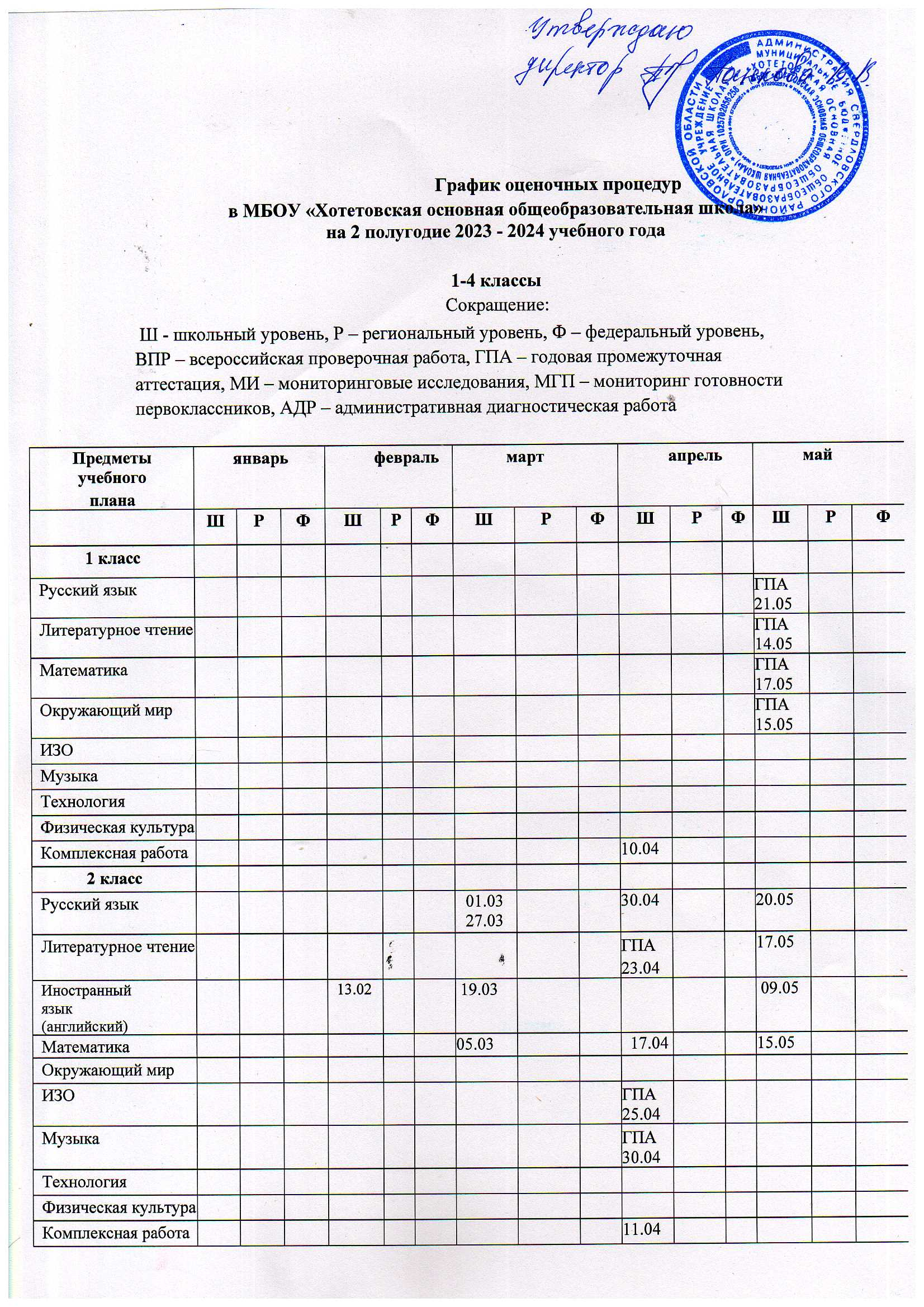 5-9 классыСокращение: Ш - школьный уровень, Р – региональный уровень, Ф – федеральный уровень, ВПР – всероссийская проверочная работа, ГПА – годовая промежуточная аттестация, МИ – мониторинговые исследования, АДР – административная диагностическая работа, РРЭ – региональный репетиционный экзамен, ШРЭ – школьный репетиционный экзамен, ИС- итоговое собеседование3 классШРФШРФШРФШРФШРФРусский язык13.0214.036.05АДР15.05Литературное чтениеИностранный язык(английский) 30.0114.0314.05Математика08.0228.02 20.03 19.04АДР22.05Окружающий мирГПА16.05ИЗОМузыкаГПА  21.05ТехнологияФизическая культураГПА  17.05Комплексная работа16.044 классРусский язык07.0309.0410.04 ВПРАДР06.05Литературное чтение25.04 ГПА  07.05Иностранный язык(английский) 13.0214.0316.05Математика23.0214.0320.03ВПРАДР03.05Окружающий мир ВПР18.04ГПА13.05ОРКСЭИЗОМузыкаТехнологияФизическая культураГПА  15.05Комплексная работа 17.04 18.04Предметыучебного планаянварьянварьянварьфевральфевральфевральмартмартмартапрельапрельапрельмаймаймай5 классШРФШРФШРФШРФШРФРусский язык 02.02ВПР19.03 10.04АДР 20.05ЛитератураГПА24.04  15.05Иностранный язык(английский)20.03ГПА06.0515.05Математика 18.0105.0220.0212.0321.03 18.04ВПР11.04АДР 23.05ИсторияВПР17.04ГПА15.05География28.02БиологияВПР09.04ОДНКНРИЗОМузыкаТехнологияФизическая культураОБЖКомплексная работа16.046 классянварьянварьянварьфевральфевральфевральмартмартмартапрельапрельапрельмаймаймайШРФШРФШРФШРФШРФРусский язык25.0116.0214.0304.04ВПР  06.05  АДР20.05Литература 22.0320.05Иностранный язык(английский)22.03 17.05Математика 11.01 31.0122.0220.0214.03ВПР20.03 05.04АДР20.05ИсторияГПА20.05ОбществознаниеГПА26.04ГеографияГПА02.05БиологияОДНКНРИЗОМузыкаТехнологияФизическая культураГПА 16.05ОБЖКомплексная работа 17.04ВПР предметыобщественно-научной предметной областиВПР12.04ВПР предметыестественно-научной предметной областиВПР  10.04январьянварьянварьфевральфевральфевральмартмартмартапрельапрельапрельмаймаймай7 классШРФШРФШРФШРФШРФРусский язык02.0227.0319.04ВПР03.05АДР20.05Литература17.0126.04Иностранный язык(английский)20.03 ГПА17.05Алгебра25.0113.02 11.03 26.03ВПР02.0413.05АДР23.05Геометрия12.0106.0219.0321.05Вероятность истатистикаИнформатикаИсторияГПА15.05ОбществознаниеГеографияФизика25.0313.05БиологияОДНКНР 18.01ГПА 25.04 16.05ИЗОМузыкаТехнологияФизическая культураОБЖ25.04ГПАКомплекснаяработа 15.04ВПР предметыобщественно-научной предметной областиВПР 03.04ВПР предметыестественно-научной предметной области ВПР21.038 классянварьянварьянварьфевральфевральфевральмартмартмартапрельапрельапрельмаймаймайШРФШРФШРФШРФШРФРусский язык06.0327.03ВПР 29.04  АДР13.05Литература 06.02ГПА07.0514.05Иностранныйязык(английский)20.03 15.05Алгебра19.0115.0229.03ВПР 25.04АДР20.05Геометрия 25.0105.0316.05ИнформатикаИсторияОбществознаниеГеография19.03ГПА 03.05Физика07.0330.0421.05Химия 12.0222.0326.0420.05БиологияМузыкаТехнологияГПА 17.05Физическая культураОБЖГПА29.04Комплекснаяработа 15.04ВПР предметыобщественно-научной предметной областиВПР 06.05ВПР предметыестественно-научной предметной областиВПР 23.04январьянварьянварьфевральфевральфевральмартмартмартапрельапрельапрельмаймаймай9 классШРФШРФШРФШРФШРФРусский языкИС16.0127.02ИС14.02 Экз.04.03АДР15.05Литература 21.0316.05Родная литература(русская)Иностранный язык(английский)20.0315.05Алгебра 26.0113.0204.03 Экз.12.0312.04АДР20.05Геометрия16.0222.0317.05ИнформатикаИсторияОбществознаниеГеография Экз.06.03Физика 05.0324.04Химия 31.0106.02 12.0422.05БиологияЭкз.21.03ФизическаякультураОБЖКомплекснаяработа 16.04